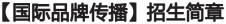 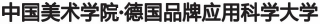 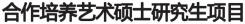 项目介绍1. 项目批准书 ：本项目已获得中国教育部的批准 ，批准书编号为 MOE33DE1A20131589N。2. 培养目标 ：中国美术学院和德国品牌应用科学大学为发挥两校各自的学科优势 ，促进中德两 国在品牌设计传播领域的交流与合作 ，将通过跨文化合作教学的模式 ，培养对当 前与未来国际品牌的发展趋势具备敏锐洞察力 ，全面掌握设计、传播与管理等专 业知识 ，具有良好的设计素质、较高的研究和应用能力 ，熟悉国际规则的跨文化 品牌传播高级人才。3. 招生计划 ：每学年本项目拟招收 30 名。4. 毕业文凭 ：修满规定 120 学分 ，通过毕业答辩 ，符合学位授予条件的学生可获得德国品牌 应用科学大学授予的符合欧洲标准、获德国国家承认并与在该国所颁证书完全相 同的国际品牌传播艺术学硕士学位证书。该文凭经中国教育部留学服务中心认证 后具有学历学位合法效应。合作院校介绍中国美术学院是中国第一所综合性的国立高等艺术学府 ，由中华人民共和国文化 部和浙江省人民政府共建 ，也是最早实施设计学的高等学府 ，是中国最早的艺术 革命团体发祥地 ，中国唯一一个美术学国家重点学科所在地 ，是联合国科教文组 织唯一承认学历的中国美术类大学。德国品牌应用科学大学(原德国品牌学院)是目前欧洲  唯一以“品牌”教育与研 究为核心内容的特色大学  。该学院由德国品牌协会指导创立 ，学院的专业和课 程设置符合品牌行业在全球化时代的发展趋势 ，同时满足了跨国企业对品牌领域 高素质人才的需要。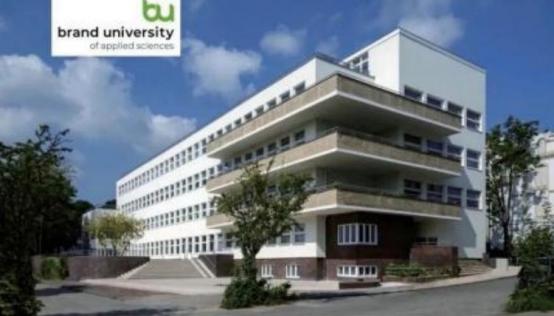 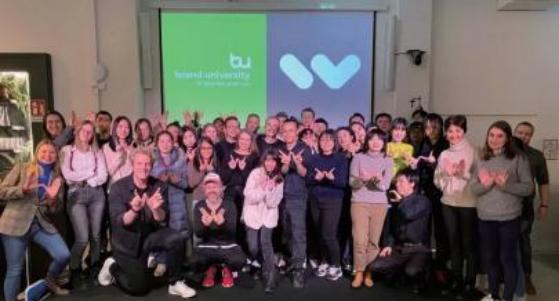 报考条件1 ．遵纪守法 ，品德良好 ，无不良记录 ；                                                            2 ．身体健康 (需提供二级甲等以上医院健康检查证明 )  ；                               3 ．获得中国教育部承认的以下学科门类 (相关专业) 大学本科毕业证并取得学 士学位者均可报考 ：艺术学门类 ：包含视觉传达设计、平面设计、环境设计、产品设计、多媒体设计、 服装与服饰设计、艺术设计学、美术学、绘画、雕塑、摄影摄像、书法、新媒体 艺术、公共艺术、工艺美术、动画、影视、戏剧、动画、艺术史论等专业及相近专业 ；管理学门类 ：包含工商管理、市场营销、市场营销教育、文化产业管理、旅游管 理、酒店管理、会展经济与管理等专业及相近专业 ；文学门类 ：包含新闻学、广播电视学、广告学、传播学、编辑出版学、网络与新 媒体、数字出版专业及相近专业 ；工学门类 ：包含工业设计专业及相近专业 ；经济学门类 ：包含国际经济与贸易专业及相近专业 ；4 ．大学英语四级 (以上) 考试合格或相应雅思、托福等英语成绩证明。学制本项目的学制为两年 ，第一学年在中国美术学院学习 ，第二学年学生赴德国品牌 应用科学大学学习。报名&考试&录取&学费1. 报名截止时间 ：	( 1 ) 春季招生 ：5 月 30 日 ；		( 2 ) 秋季招生 ：8 月 30 日。                                                                               2.考试方式 ：中国美术学院和德国品牌应用科学大学相关老师进行专业英语面试。 3.考试时间 ：春季招生 ：6 月 ；秋季招生 ：9 月初 (具体时间以学校通知的时间   为准) 。4.录取标准 ：根据作品集和面试成绩综合评定 ，择优录取。                                5.学费标准 ：第一学年 9.5 万元学费 ，德国品牌应用科学大学注册费 2700 欧 ； 第二学年 9.5 万元学费及汉堡当地大学生学期费 (每学期 250 欧元) 。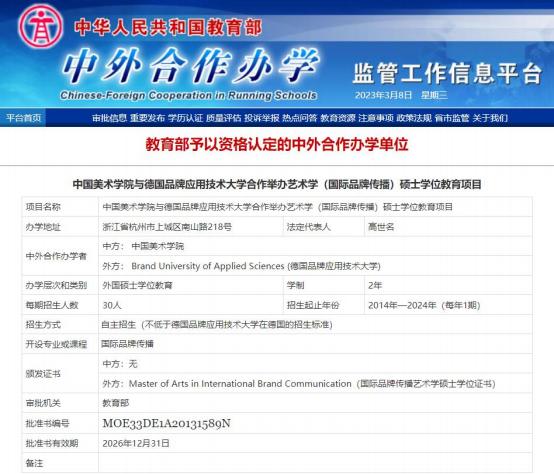 